IDEAS 1º ACTIVIDAD: Fabricar los animales domésticos que te gustaría tener en una granjaCon envases de yogurts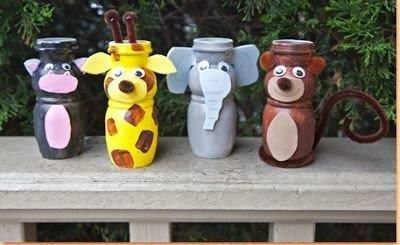 Con cartones de huevos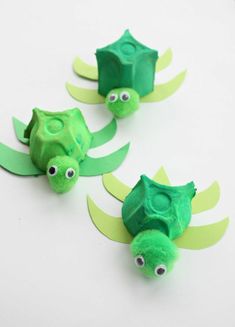 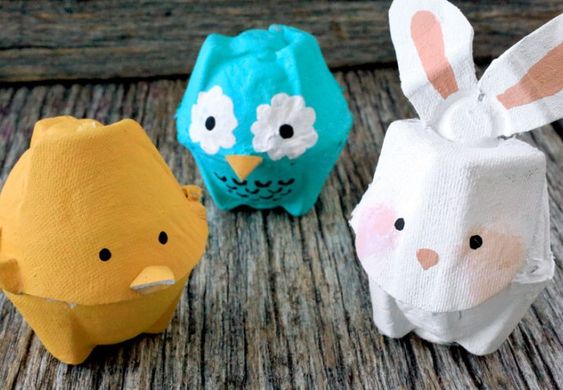 Con rollos de papel higiénico                                                                                                   https://www.youtube.com/watch?v=nGCGhkhbPt0&t=126sAdemás, podéis hacer animales con plastilina, con barro-arcilla, o cualquier material que se os ocurra. Cualquier idea es buena, lo importante es que seáis creativos.